Nomination Form 2021This award is open to all wine & spirit distributors free of charge.  If you wish to nominate a wine or spirit distributor you work with, please fill in the form below.  Please send your form to Kirsten.Ferrone@iwsc.netAll nominations must be submitted no later than the 5th March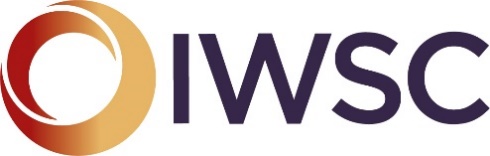 Wine/Spirit Distributor NOMINATED COMPANY INFORMATIONNOMINATED COMPANY INFORMATIONNOMINATED COMPANY INFORMATIONNOMINATED COMPANY INFORMATIONNOMINATED COMPANY INFORMATIONCompany:Contact name:Address:Post codePhone:Email:NOMINATOR’S INFORMATIONNOMINATOR’S INFORMATIONNOMINATOR’S INFORMATIONNOMINATOR’S INFORMATIONCompany:Contact name:Phone:Email:ABOUT THE COMPANYWhat is the reason for your nomination, why do they deserve this award? (max 300 words)